Hledáte cestu, jak pomoci? Řada neziskových organizací spustila veřejné sbírky. Nabízíme přehled.Charita Česká republika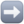 http://www.charita.cz/.../v-zahranici/charita-pro-ukrajinu/Člověk v tísnihttp://www.clovekvtisni.cz/darujte/jednorazove...ADRA CZwww.darujme.cz/projekt/1205456Český červený křížwww.darujspravne.cz/daruj/castku/pomozte-ukrajineUNICEF Česká republikabit.ly/SOS-Ukrajinadalší možnosti najdete i u Nadace Via:https://www.darujme.cz/proj.../1200004/highestCollectedMoney